2022 Diocese of Central Gulf Coast Benefits Enrollment Form 
Member Information
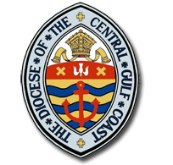 Name						     		   Position Title				                Street Address						     City, State, Zip	Email				                            Telephone Number              Single/Married/Date                 Hours/WeekDOB			Social Security Number	     	Employer/Church, City, StateHire Date		 Gender		     	Effective Date of Policies (1st of Month)Employee Assistance Program (EAP) - ONLY
□	Employee Assistance Program ONLYMedicalSELECT ONE   (REQUIRED or WAIVED* see box below)					                                  Plan Name	          			          Single	            Emp+1	            Family □	Anthem BCBS CDHP 40		              □		□		□□	Anthem BCBS CDHP 20		              □		□		□		       □	Anthem BCBS CDHP 15		              □		□		□		       □	Anthem BCBS BlueCard PPO 70		□		□		□		       □	Anthem BCBS BlueCard PPO 80		□		□		□		       □	Anthem BCBS BlueCard PPO 90		□		□		□		       □	MSP Anthem BCBS BlueCard PPO 90	□		□				       
Spouse/Dependent Information You may obtain coverage for your children who are age 30 or younger. If you wish to enroll dependents please complete the following for EACH enrolled dependent below (attach additional sheets, if necessary):Name			    Gender	DOB		        SSN		RELATIONName			    Gender	DOB		        SSN		RELATIONName			    Gender	DOB		        SSN		RELATIONDentalSELECT ONE   (OPTIONAL)Plan Name	          		          Single	         Emp+1	          Family □	Preventative Dental		□		□		□□	Basic Dental			□		□		□	□	Dental & Orthodontia		□		□		□	Life Insurance and DisabilityGroup Life Enrollment		LTD Enrollment? (Lay Only - OPTIONAL)	          STD Enrollment? (Lay Only - OPTIONAL)REQUIRED - $40,000 cvg	      □Yes       □No			 	   □Yes	     □NoAnnual Salary or Total Compensation**Total Compensation for clergy is their Total Compensation as reported to the Church Pension Fund (including cash stipend, housing, utilities, social security (SECA) offset).Sign and return to Kim Weinstein (kim@diocgc.org or fax 850-434-8577) at the Diocesan Office.Employee Signature and DateEmployer Signature and DateDiocesan Administrator Signature and DateNotes:  Enrollment in benefit plans must be made within 30 days of hire date. Short and/or Long Term Disability – First Time Offering Only: Effective dates of coverage are January 1st or July 1st only. Enrollment forms must be received at CPG between October 15 and November 15 for a January 1 effective date and between April 15 and May 15 for a July 1 effective date. (          )             -S  or  M ?     Date of Marriage: _____________□  Female   □ Male□  F   □ M□  Spouse   □ Partner□  Child       □ Disabled□  F   □ M□  Child□  Disabled □  F   □ M□  Child□  Disabled$□ Clergy         □ Lay